Personal ProfileEducational ProfileProfessional ExperienceAwards & HonoursInspire Fellowship, DST, India, (2012)Gold medal, M.Sc. Mathematics, NERIST, (2011)Research InterestsAnalysisFuzzy sets and fuzzy logicFixed Point TheoryResearch PublicationsCoupled coincidence and coupled common fixed point theorems on a metric space with a graph: Eshi, D.; Das, P.K.; Debnath, P.; Fixed Point Theory and Applications, 2016, 2016, Article No. 37, 1-14 .Course/Conference/Workshop organizedWorkshop on Basics of C and C++ Programming  by Department of Mathematics, Rajiv Gandhi University and Spoken Tutorial, IIT Bombay, Arunachal Pradesh, India.Duration: 15 July-19 July, 2020Role: Organizing Secretary. Student Development Programme on Basics of R Programming by Department of Mathematics, Rajiv Gandhi University and Spoken Tutorial, IIT Bombay, Arunachal Pradesh, India.Duration: 23 September-29 September, 2021Role: Organizing Secretary Course/Conference/Workshop etc. attendedDelivered an oral presentation in International Conference on Recent Trends in Theoretical and Applied Statistics, an International Conference held at Department of Statistics, Dibrugarh University, Dibrugarh, India during 18-20 September 2020.Title of the presentation/talk: Generalization of some fixed point results on a complete metric space.Delivered an oral presentation in International conference on Advances in Mathematics, Science and Technology, an International Conference held at Department of Mathematics, Rajiv Gandhi University, Rono Hills, India during 1-3 September 2020. Title of the presentation/talk: Coupled coincidence and common fixed point theorems on a complete metric space endowed with a graph.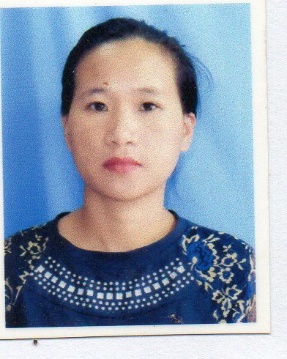 Mrs. Dakjum EshiMrs. Dakjum EshiAssistant Professor, Department of MathematicsAssistant Professor, Department of MathematicsRajiv Gandhi University, Rono Hills, DoimukhRajiv Gandhi University, Rono Hills, DoimukhArunachal Pradesh-791112Arunachal Pradesh-791112Email:dakjum.eshi@rgu.ac.ineshidakjum@gmail.comPhone No.: +91 9862912689M.Sc.NERIST, Nirjuli, Arunachal Pradesh; 2011Subject: MathematicsSpecialization: Fuzzy sets and Fuzzy Logic; Operator Theory; Graph Theory; Special function and Integral Transform.B.Sc.Rajiv Gandhi University, Rono Hills, Arunachal Pradesh; 2009Subject: Mathematics	Assistant Professor, Department of Mathematics,Rajiv Gandhi University, Arunachal Pradesh, IndiaApril, 2016-till dateAssistant Professor, Department of Mathematics, JN College Pasighat, Arunachal Pradesh, IndiaNovember, 2014- April 2016